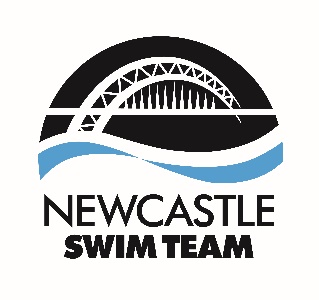 CLUB TREASURERRoleTo produce and manage club accounts and monitor financesSkillsSome financial background and knowledge of producing accounts desirableKnowledge of using and working with spreadsheets or other account systemsReliable and honestMain DutiesResponsible for all club financesMonitor the budget throughout the yearIssue receipts and keep records of all monies receivedPlan the annual budget in agreement with the management committeeEnsure that funds are used appropriatelyKeep up to date records of all transactionsPrepare end of year accounts and present to the auditor and management CommitteeCommitmentOngoing responsibility for club accountsBenefits to SelfContribution to ensuring a well managed club and an opportunity to make a real difference to the success of your club